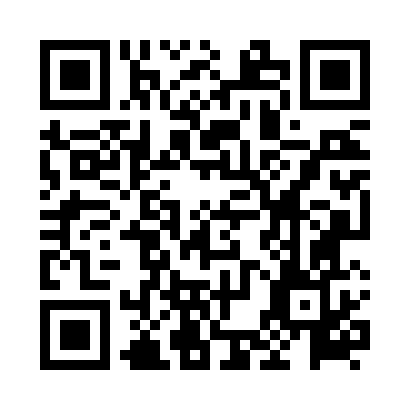 Prayer times for Romblon, PhilippinesWed 1 May 2024 - Fri 31 May 2024High Latitude Method: NonePrayer Calculation Method: Muslim World LeagueAsar Calculation Method: ShafiPrayer times provided by https://www.salahtimes.comDateDayFajrSunriseDhuhrAsrMaghribIsha1Wed4:175:3111:482:596:067:152Thu4:165:3011:482:596:067:163Fri4:165:3011:483:006:067:164Sat4:155:2911:483:006:067:165Sun4:155:2911:483:016:067:166Mon4:145:2911:483:016:067:177Tue4:145:2811:473:026:077:178Wed4:135:2811:473:026:077:189Thu4:135:2811:473:036:077:1810Fri4:125:2711:473:036:077:1811Sat4:125:2711:473:046:087:1912Sun4:115:2711:473:046:087:1913Mon4:115:2711:473:056:087:1914Tue4:115:2611:473:056:087:2015Wed4:105:2611:473:066:097:2016Thu4:105:2611:473:066:097:2017Fri4:105:2611:473:076:097:2118Sat4:095:2611:473:076:097:2119Sun4:095:2511:473:086:107:2220Mon4:095:2511:473:086:107:2221Tue4:085:2511:483:096:107:2222Wed4:085:2511:483:096:107:2323Thu4:085:2511:483:096:117:2324Fri4:085:2511:483:106:117:2425Sat4:075:2511:483:106:117:2426Sun4:075:2511:483:116:127:2427Mon4:075:2411:483:116:127:2528Tue4:075:2411:483:116:127:2529Wed4:075:2411:483:126:127:2630Thu4:075:2411:493:126:137:2631Fri4:065:2411:493:136:137:26